Раздаточный материал.ПЛАН  (на доске)ОпределениеОбозначениеЕдиницы измеренияФормула для вычисленияКаким прибором измеряетсяОбозначение на схемеПравила подключения в цепи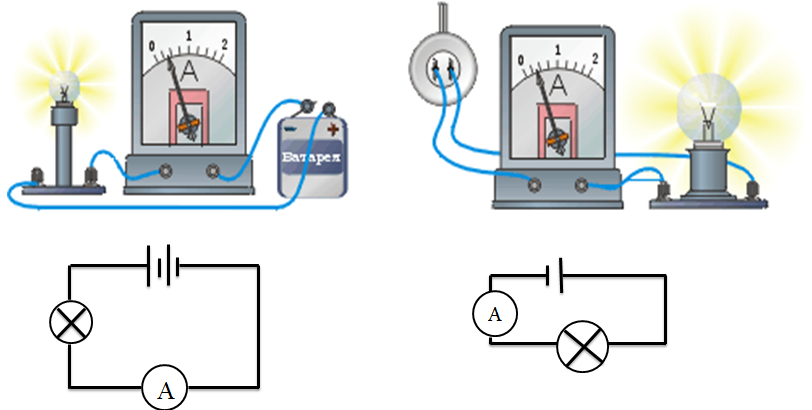 Мини – сообщение:ВОЛЬТА Алессандро -  итальянский естествоиспытатель, физик, химик и физиолог. Его важнейшим вкладом в науку явилось изобретение источника постоянного тока, сыгравшее определяющую роль в дальнейших исследованиях электрических и магнитных явлений.Индивидуальная карточка на сильных учащихся:1. Определите напряжение на участке цепи, если при прохождении по нему заряда  в 15 Кл током была совершена работа 6 кДж?2. При переносе 60 Кл электричества из одной точки  электрической цепи в другую за 12 мин совершена работа 900 Дж. Определите напряжение и силу тока в цепи. Тема урокаЭлектрическое напряжение. Единицы напряжения. Вольтметр. Измерение напряжения.Цели урока:Предметная:Сформировать понятие  «напряжение». Ввести единицы измерения напряжения. Познакомить учащихся с правилами измерения вольтметром. Совершенствовать практические навыки по сборке электрической цепи , чтению и изображению схем,  измерения напряжения. Задачи урока:а) формирование представлений о напряжении, организация усвоения основных понятий по данной теме, формирование научного мировоззрения учащихся (предметный результат).б) развитие умения генерировать идеи, выявлять причинно-следственные связи, работать в группе, пользоваться альтернативными источниками информации, формировать умение анализировать факты при наблюдении и объяснении явлений, при работе с текстом учебника (метапредметный результат).в) формирование умений управлять своей учебной деятельностью, формирование интереса к физике при анализе физических явлений, формирование мотивации постановкой познавательных задач, раскрытием связи теории и опыта, развитие внимания, памяти, логического и творческого мышления (личностный результат).Методы обучения:репродуктивный, проблемный, эвристический.Формы организации познавательной деятельности обучающихся:коллективная, индивидуальная, групповая.Средства обучения:    учебник, лабораторное оборудование, карточки рефлексии, разноуровневый дидактический материал, ноутбук, проектор, интернет.Тип урокаИзучение нового материалаОсновное содержаниеРабота электрического тока. Напряжение, единица напряжения – 1 Вольт. Вольтметр. Измерение напряжения.ОборудованиеВольтметр, источник тока, лампочка, соединительные провода, ключ, раздаточный материал. Выставка рисунков по теме «Электричество»Физическая газета – дополнение рубрики «Это должен знать каждый», «Исторические сведения», «Факты»…ДемонстрацииИзмерение напряжения на различных участках в цепиПлан урока:Ход урока:Запасной вариант положения1) Организационная часть:- Добрый день, ребята! Меня зовут Ахметова Айзаря Занифовна. Всем хорошего настроения и удачной работы. Присаживайтесь.1 слайд2) Проверка знаний:2 слайд3-4  слайд;  3 анимация «Эл.Ток»Стихотворение (работа в парах, дается 3 ученикам)1 уч. работает у доски,2 – работа в парах. (одновременно)Вопрос. Ответ. 8 А5 слайдОдновременно игра «верю не верю» с остальным классом. Проверка. Самооценка.  Проверка у доски задачи.6 слайд    Самооценка.Демонстрация движения груза с динамометром7 слайдАнимация 2ОпределениеИсследование8 слайдРазделившись на 2 группы , ученики замыкают собранные  цепи.Сравнить показания амперметра на рис. 63 и 64Анимация 3 (Демонстрация лампы) Девиз урока: «Я слышу – я забываю, я вижу – я запоминаю, я делаю – я понимаю» (Китайская пословица) - Посмотрите внимательно на экран. Что мы видим на картине? (поле). В жизни это поле мы видим, а с точки зрения электричества поле существует? (да,электрическое)А теперь  что наблюдаем?(течение воды в трубе). А в электричестве что может протекать?(эл. ток)«Как вычисляется сила тока?»  – стихотворение Я не зря себя хвалю, Всем и всюду говорю, Что я физику люблю, Что я физику учу. Как-то раз придумал я Решить задачу. Без сомненья, Мне известно было тут Время, ровно 5 минут. Но одно я не пойму,  Что ж такое  q ?Силу тока мне найтиСовсем  не трудно:Нужно заряд на время разделить,И это будет чудно!Чему равна сила тока в цепи, если заряд равен 2,4 кКл? Ребята у вас на парте лежат сигнальные карточки зеленого и красного цветов. Я зачитываю предложения, а вы в течении 3 секунд  должны поднять красную карточку ,если вы не согласны с утверждением, зеленую – если согласны.1. Упорядоченное движение заряженных частиц –это Электрическое поле (эл. ток).   кр. карточка2. Сила тока обозначается буквой I. зел карточка3. Единица силы тока Кл. (А) кр. Карточка4. Прибор для измерения силы тока - электроскоп. (Амперметр) кр. Карточка5. Тела, которые проводят электрический ток,называются проводники.  зел карточка.А сейчас проверим. Кто на все вопросы правильно ответил. Ставит себе 3 балла, если ошиблись 1-2 раза - ставим  2 б, если 3 и более – ставим 1 балл. Отметьте на полях в тетрадях или на листочках у себя.Из курса 7 класса вы знакомы с термином механическая работа.Чем вызвано Движение тела ?(приложенной силой)Сила совершает…? (А)Чем вызвано движение заряда в цепи?(ЭП)Электрическое поле совершает работу- Создадим аналогичную ситуацию с электричеством ?Т.е. если в механике существует механическая работа, то в электричестве …? (Сущ-ет работа тока)- И эту работу совершает…. (ЭП)К какому выводу из сказанного мы можем прийти?Работу сил электрического поля, создающего электрический ток, называют работой тока.В процессе такой работы энергия электрического поля превращается в другой вид энергии – КАКУЮ? (механическую, внутреннюю и др.)ОТ ЧЕГО ЗАВИСИТ РАБОТА ТОКА?(от силы тока, т. е. электрического заряда, протекающего по цепи в 1 с) – в этом вы убедились на предыдущих уроках и при выполнении Л/Р.      А теперь, ребята, у каждого из вас н парте имеется листочки с надписью «Исследование». На оборотной стороне написано слово. (На листочках написаны Диэлектрики: дистиллированная вода, стекла, пластмассы, бензол, масла, слюда, фарфор, воздух, резина, смолы различные, дерево;Проводники: растворы солей, растворы кислот, серебро, медь, алюминий, золото, вода, графит, медь,  ) На 2 партах надписи ДИЭЛЕКТРИК и ПРОВОДНИК. На слайде прописано группа диэлектриков и проводников. Каждый находит свой слово в группе и идет к тому столу , где стоит карточка с этим названием. Ребята делятся т.о. на 2 группы и проводят исследование: замыкают собранную цепь..  - Ребята, посмотрите на показания амперметра. Озвучьте каждая группа.(Называет каждая группа). - если  в цепи с осветительной лампой амперметр показывает меньшую силу тока , а через  цепь с лампой от карманного фонаря  проходит больший ток, то почему же яркость лампочек различна?  (ответы ребят)-Идеализированный , частный случай, когда показания амперметров одинаковы.Значит ,работа тока зависит не только от силы тока, но и  от другой величины…. (которую называют ЭЛЕКТРИЧЕСКИМ НАПРЯЖЕНИЕМ или просто напряжением)3) Изучение нового материала:Записать число и тему урока в тетради(На доске)9 слайдПлан на доске и 1 один  на парту 10 слайдОпределениеОпределениеОбозначениеПрописываю на доске, одновременно со слайдомФормула для вычисленияАнимация 4 (Мини сообщение)Заранее дать одному ребенкуЕдиницы измеренияСлайд 11Слайд 12Прибор для измеренияОбозначение на схемеПравила подключенияСлайд 134) Домашнее задание:  записано на доске заранее          Творческий проект.Слайд 14Так вот, сегодня мы узнаем, что такое напряжение, научимся его измерять,  познакомимся с его основными характеристиками.Тема нашего урока:« Электрическое напряжение. Единицы напряжения.» При знакомстве с новой величиной будем пользоваться уже известным нам планом.Ребята, найдите в учебнике определение, кто нашел - прочтите классу.(стр.91)Электрическое напряжение - это физическая величина, характеризующая электрическое поле. Вывод:напряжение показывает, какую работу совершает эл. поле при перемещении единичного положительного заряда из одной точки в другую.-Обозначается напряжение U;- работа А;- заряд буквой q;Исходя из определения напряжения : зная работу тока на данном участке цепи и весь эл. заряд, прошедший по этому участку, мы можем составить уравнение, т. е. работу тока при перемещении единичного эл. заряда:U =             A= Uq; q = - Этот портрет вам знаком?(Да, Алессандро Вольта) Как вы думаете единица электрического напряжения как называется? (Вольт).Обозначение напряжения В.Обратимся к формуле напряжения и попробуем вывести единицу измерения.U =  ; 1 В = 1Дж/Кл За единицу напряжения принимают , такое эл. напряжение на концах проводника , при котором работа по  перемещению эл.заряда в 1 Кл по этому проводнику равна 1 Дж: 1 В = 1Дж/Кл- На следующем уроке вы познакомитесь с прибором для измерения напряжения – вольтметр. Подключается он в цепь параллельно, попробуете собрать цепь  с использованием вольтметра.- Как понять смысл напряжения? Электрический ток подобен течению воды в реках и водопадах, т.е. подобен течению воды с более высокого уровня на более низкий. Заряд q  соответствует массе воды, а напряжение – разности уровней, напору воды в реке.    Работа, совершаемая падающей водой, зависит от её массы и высоты падения, следовательно,  зависит от потенциальной энергии. Чем больше разность уровней воды, тем большую работу совершает вода.     Работа силы тока зависит от электрического  заряда и напряжения на этом проводнике. Чем больше напряжение на участке цепи, тем больше работа тока при той же величине заряда. В 10 классе мы будем работу электрического поля выражать через разность потенциальной энергии.     Если в цепи нет напряжения, то в ней нет и электрического тока (как нет течения в озере или пруде при отсутствии разности уровней в рельефе).§39-40 ,пройти тестирование с использованием телефона на сайте http://files.school-collection.edu.ru/dlrstore/669b795d-e921-11dc-95ff-0800200c9a66/index_listing.html  по теме «Электрическое  напряжение».Класс работает над творческим проектом.Попробуем написать свою картину? Ее нужно будет пояснять с точки зрения электричества.Карточка с заданием.Если не успеваю , тогда Домашняя работаРефлексия (на рисунок лампочки прикрепляют зеленые и красные кружочки при помощи магнитиков).(1 мин)На доске прикреплен ватман, на котором нарисована лампочка. Перед уходом.
ПЛАН ЗНАКОМСТВА С НОВОЙ ФИЗИЧЕСКОЙ ВЕЛИЧИНОЙОпределениеОбозначениеЕдиницы измеренияФормула для вычисленияКаким прибором измеряетсяОбозначение на схемеПравила подключения в цепиПЛАН ЗНАКОМСТВА С НОВОЙ ФИЗИЧЕСКОЙ ВЕЛИЧИНОЙ1. Определение2. Обозначение3. Единицы измерения4. Формула для вычисления5. Каким прибором измеряется6. Обозначение на схеме7. Правила подключения в цепи